CURRICULUM VITAEBenjamin CHABBERTAdress : Les Pradals, 81150, Castelnau de Levis, France   (GMT +01 :00)Phone number : (+33)6 26 75 27 90E-mail : chabbert.benjamin@orange.frSASU RevolincoStudies :2019 : 	Degree in Foreign Languages and Translation, specialized in Finance, Marketing, Business and Consumer Products.Languages :Professional Experience :2016 : 	Translator for French Companies such as « Manufacture des Teinturiers ». 2018 : 	Project manager in a translation office called « Global Voices ». Proofreading projects EN-FR and ES-FR.2018 :    Head of Sales in Manufacture des Teinturiers clothing shop.2019 : 	- Export Director and Translator for « Miss MT », the French clothing brand.	- Content Writter for Miss MT and Business Finder for « Procd »2020 : 	Created my own Company « Revolinco » as a simplified Joint stock Company (SASU), specialized in Consulting, Export and Translation EN – FRThe TR usually applied : Translation rate of 0.10€ per word.  No VAT charged thanks to this kind of Legal Status. (Article 239B du CGI) 2500 Words is my daily output. 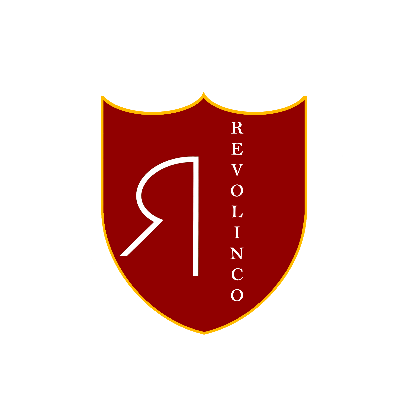 English : Mastered (C2)French : Mastered (C2)Spanish : Good (B2)